L.O: giving changeFluency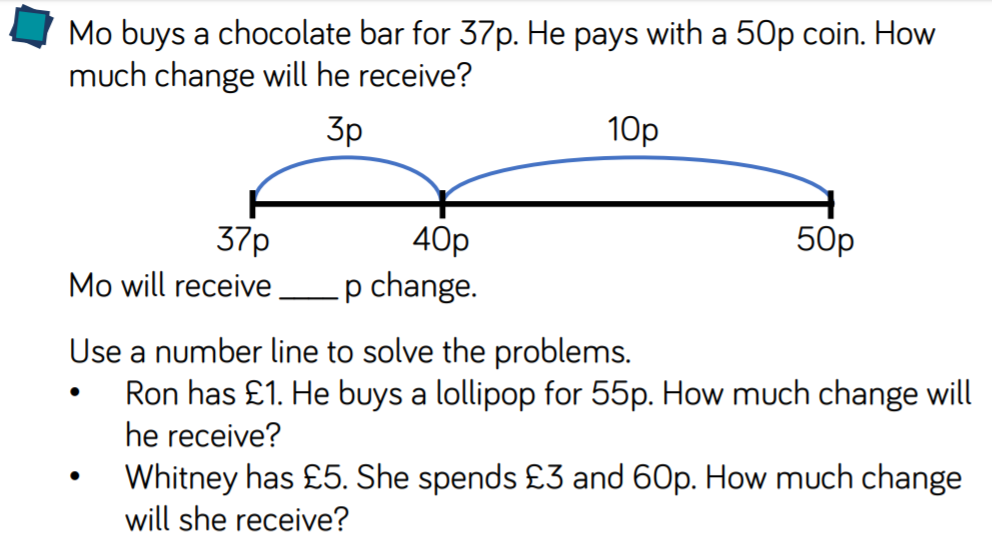 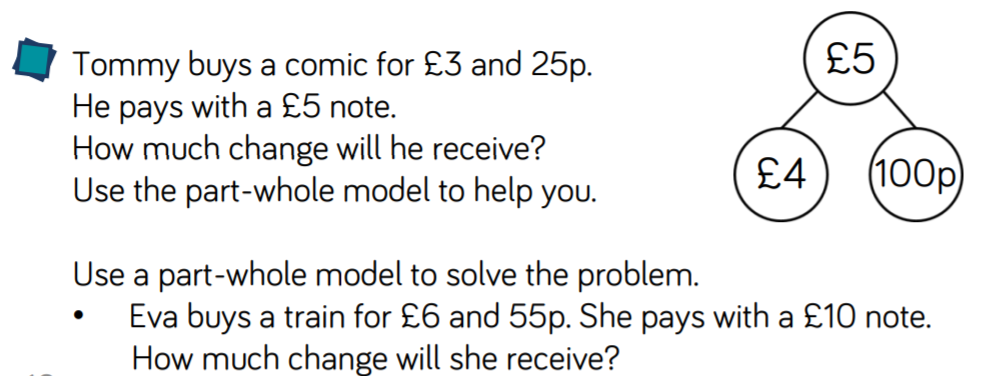 Reasoning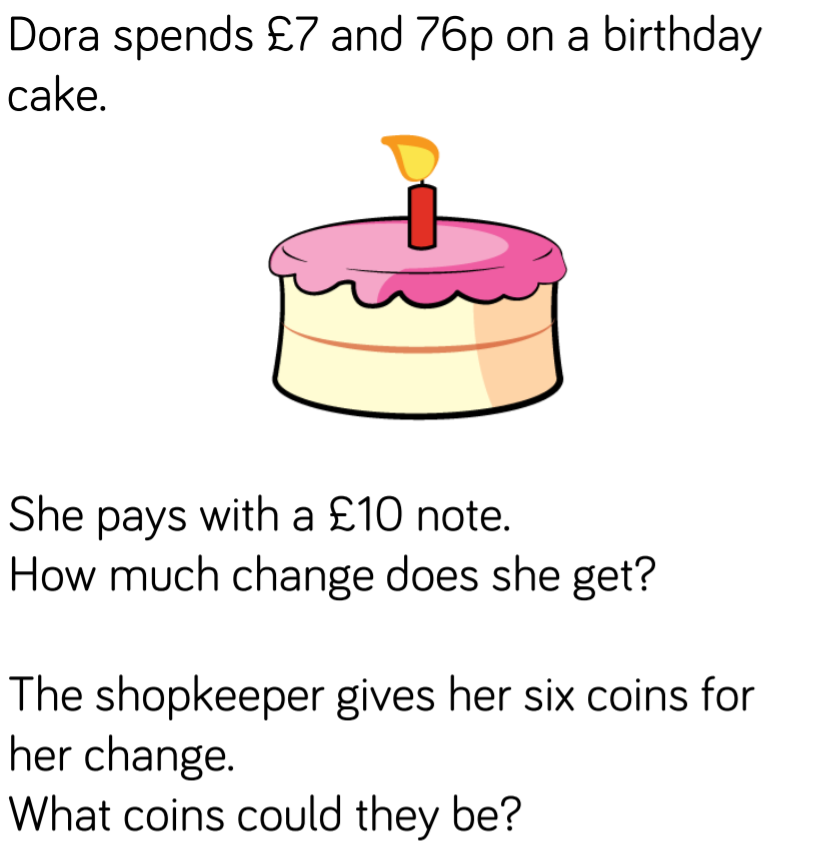 Problem solving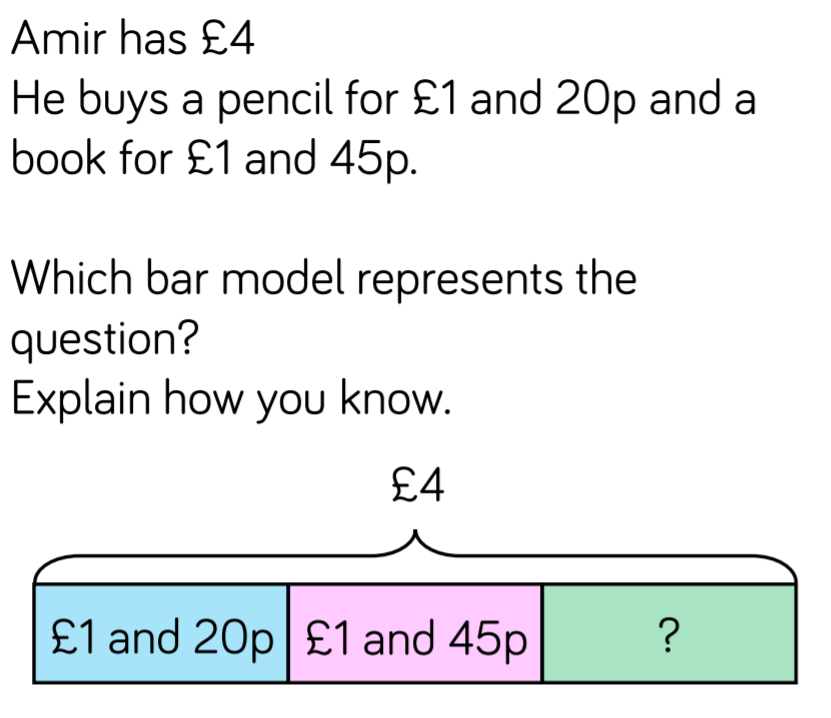 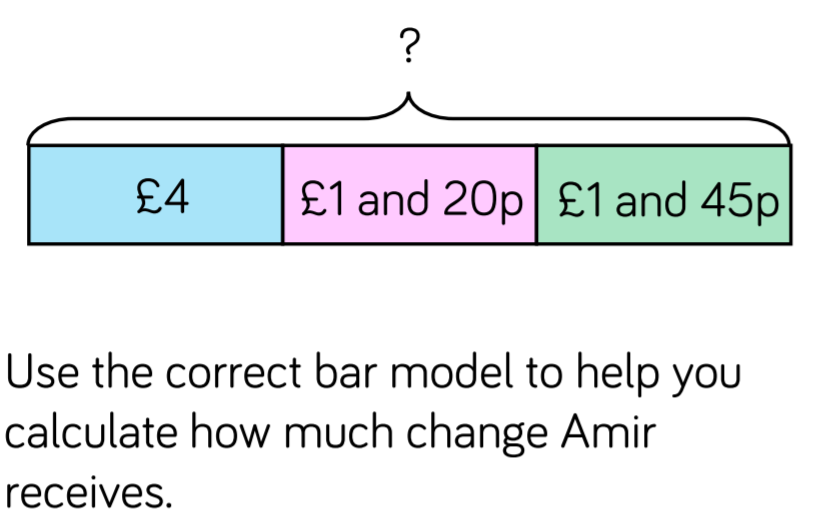 